العـنـوان باللغة العربية(الخط: SakkalMajalla، حجم الخط 18، غليظ، تباعد الأسطر 1،15)Title in English(Times New Roman; Gras; size-14; Interline 1,15)الاسم الكامل للباحث الأول*، الاسم الكامل للباحث الثاني2، الاسم الكامل للباحث الثالث31مؤسسة الانتماء كاملة، البلد2 مؤسسة الانتماء كاملة، البلد*البريد الالكترونيتاريخ الاستلام: .../.../2021                تاريخ القبول: .../.../2021              تاريخ النشر: .../.../2021مقدمة: (خط SakkalMajalla مقاس 16 غليظ) يكتب النص بخط SakkalMajallaمقاس 16، المسافة بين الأسطر:1،15 سم، مسافة بداية الفقرات تكون بطريقة آلية، حرف الواو يأتي ملتصق بالكلمة التي بعده، والفاصلة ملتصقة بالكلمة التي قبلها.(هذا التنسيق ينطبق على كامل نص المتن)يجب أن تحتوي مقدمة المقال على تمهيد عام ومناسب للموضوع، ثم طرح إشكالية البحث ووضع الفرضيات المناسبة، بالإضافة إلى تحديد منهجية البحث وأهدافه وأهميته. 1.العنوان الرئيسي الأول 1.1: العنوان الفرعي الأول:أدخل هنا محتوى العنوان الفرعي الأول، أدخل هنا محتوى العنوان الفرعي الأول، أدخل هنا محتوى العنوان الفرعي الأول، أدخل هنا محتوى العنوان الفرعي الأول، أدخل هنا محتوى العنوان الفرعي الأول، أدخل هنا محتوى العنوان الفرعي الأول، أدخل هنا محتوى العنوان الفرعي الأول.2.1: العنوان الفرعي الثانيأدخل هنا محتوى العنوان الفرعي الثاني، أدخل هنا محتوى العنوان الفرعي الثاني، أدخل هنا محتوى العنوان الفرعي الثاني، أدخل هنا محتوى العنوان الفرعي الثاني، أدخل هنا محتوى العنوان الفرعي الثاني، أدخل هنا محتوى العنوان الفرعي الثاني، أدخل هنا محتوى العنوان الفرعي الثاني. 2.العنوان الرئيسي الأول 1.2: العنوان الفرعي الأول:أدخل هنا محتوى العنوان الفرعي الأول، أدخل هنا محتوى العنوان الفرعي الأول، أدخل هنا محتوى العنوان الفرعي الأول، أدخل هنا محتوى العنوان الفرعي الأول، أدخل هنا محتوى العنوان الفرعي الأول، أدخل هنا محتوى العنوان الفرعي الأول، أدخل هنا محتوى العنوان الفرعي الأول. 2.2: العنوان الفرعي الثاني:أدخل هنا محتوى العنوان الفرعي الثاني، أدخل هنا محتوى العنوان الفرعي الثاني، أدخل هنا محتوى العنوان الفرعي الثاني، أدخل هنا محتوى العنوان الفرعي الثاني، أدخل هنا محتوى العنوان الفرعي الثاني، أدخل هنا محتوى العنوان الفرعي الثاني، أدخل هنا محتوى العنوان الفرعي الثاني.الجدول 1: ............................................ (عنوان الجدول)المصدر: المؤلف(ة)، السنة، الصفحة (Sakkal Majalla حجم الخط: 12)الشكل 1: ............................................. (عنوان الشكل)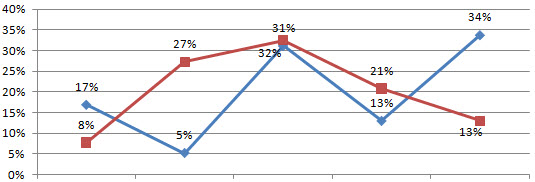 المصدر: المؤلف(ة)، السنة، الصفحة (Sakkal Majalla حجم الخط: 12)3. تحليل النتائج:توضع النتائج المتحصل عليها هنا، بدء بتلخيص وتحليل المعطيات المتحصل عليها ذات الصلة بموضوع البحث، مع تقديم تفسير لهذه النتائج خاصة ما تعلق بالفرضيات المطروحة ومدى صحتها.خاتمة:يوضع في خاتمة البحث تلخيصا لما ورد في مضمون البحث، مع الإشارة إلى أبرز النتائج المتوصل اليها، حدود البحث نظريا وتطبيقيا، مع تقديم اقتراحات وتوصيات ذات الصلة بموضوع البحث._ قائمة الملاحق (إن وجدت): تدرج بنفس صيغة الجداول والأشكال المشار إليها أعلاه._ قائمة المراجع:تدوين المراجع يكونبصيغة وباعتماد أسلوب: ISO 690 -2010_ ترتب المراجع هجائيا (من الألف إلى الياء)، مع عدم ترقيمها. بخط  Sakkal Majallaمقاس  14. _ في حالة وجود مرجعين لمؤلف واحد في سنة واحدة:يتم التمييز بينهما بكتابة حرف بجانب التاريخ كالآتي: 2020 (أ) 2020(ب) ،وبالإنجليزية (a)2020 ،2020(b)_ يتم ذكر (لقب المؤلف، السنة، الصفحة) داخل متن المقال. مثال: باللغة العربية: (محمود، 2019، الصفحة 105)باللغة الأجنبية: (Dewey, 2011, p.35)على أن يُدون المرجع كاملا في قائمة المراجع كالآتي:مقال صيغة إلكترونية:بن راجح محمد. أثر استخدام لوحة التعزيز في زيادة الانتباه لدى التلاميذ أثناء أداء المهام الكتابية داخل الصف. المجلة الدولية للأبحاث التربوية. متوفر على الرابط: scholarworks.uaeu.ac.ae مقال نسخة كتابيةبن راجح محمد. 2018. أثر استخدام لوحة التعزيز في زيادة الانتباه لدى التلاميذ أثناء أداء المهام الكتابية داخل الصف. المجلة الدولية للأبحاث التربوية. منشورات جامعة الإمارات العربية المتحدة. رقم التعريف الدولي: 2219-6064كتابمحمود، طارق هارون. 2019. التقنيات الحديثة لتكنولوجيا التعليم في العصر الرقمي. لبنان: دار صادر. فصل من كتاب نسخة روقية المكي، إلهام. 2019. التعليم الإلكتروني: القضايا- التطبيق- التقييم. في: حسن حسين زيتون. رؤية جديدة في التعليم. السعودية: دار الصوتية.نسخة إلكترونية:إلهام المكي. 2019. التعليم الإلكتروني: القضايا- التطبيق- التقييم. في: حسن حسين زيتون. رؤية جديدة في التعليم. دار الصوتية. السعودية. متوفر على: Tarbiyawatakwin.comندوة، يوم دراسينسخة الكترونيةسليماني. عبد الله.  09 مارس 2020. فعالية برنامج تدريبي قائم على تحسين الانتباه في اكتساب مهارات اللغة للتلاميذ. جامعة وهران. الجزائر. متوفر على: www.univ-usto.dzنسخة ورقيةسليماني، عبد الله.  09 مارس 2020. فعالية برنامج تدريبي قائم على تحسين الانتباه في اكتساب مهارات اللغة للتلاميذ. جامعة وهران. الجزائر. منشورات الغرب. وهران. الجزائر.مداخلة في يوم دراسي، ندوةنسخة إلكترونيةعادل. أحمد. 09 مارس 2020. الممارسة البيداغوجية وأثرها على الحياة المدرسية. في: فعالية برنامج تدريبي قائم على تحسين الانتباه في اكتساب مهارات اللغة للتلاميذ. جامعة وهران. متوفر على: www.univ-usto.dzنسخة ورقيةسليماني. عبد الله. 2020. فعالية برنامج تدريبي قائم على تحسين الانتباه في اكتساب مهارات اللغة للتلاميذ. ص 23-24. جامعة وهران. الجزائر. منشورات الغرب. وهران. الجزائر.مجلةمجلة بحث وتربية. 2014. المعهد الوطني للبحث في التربية. عدد 5. ردمك 2253-0290. الجزائر.ملاحظات هامة: _ يوضع المقال في هذا القالب._ يجب ألا يتجاوز البحث 20 صفحة وألا يقل عن 12 صفحة. - نوع الخط  Sakkal Majallaمقاس 16 للمتن باللغة العربية.- نوع الخط Times New Roman وحجم الخط 14 للمتن باللغة الأجنبية._ يجب ألا تكون المضامين المحررة باللغة الإنجليزية (العنوان، الملخص، الكلمات المفتاحية) مترجمة ترجمة آلية._ هوامش الصفحة: الهامش على اليمين 3سم، اليسار 2سم، أعلى 2 سم، أسفل 2سم، والمسافة بين الأسطر في متن المقال 1،15سم.- ترسل المقالات عبر  البريد الإلكتروني للمجلة:	didactique.inre@gmail.comالملخص: (خط 14،Sakkal Majalla،تباعد الأسطر 1.15)الملخص يجب ألا يتعدى 150 كلمة. مختصر مركز وشامل لأهم محتويات المقال. حيث يتم الإشارة فيه إلى هدف البحث،منهجية البحث، وأهم النتائج المتوصل إليها.الملخص يجب ألا يتعدى 150 كلمة. مختصر مركز وشامل لأهم محتويات المقال. حيث يتم الإشارة فيه إلى هدف البحث،منهجية البحث،وأهم النتائج المتوصل إليها.الملخص يجب ألا يتعدى 150 كلمة. مختصر مركز وشامل لأهم محتويات المقال. حيث يتم الإشارة فيه إلى هدف البحث،منهجية البحث، وأهم النتائج المتوصل إليها. الكلمات المفتاحية: (5 كلمات) كلمة مفتاحية، كلمة مفتاحية، كلمة مفتاحية، كلمة مفتاحية، كلمة مفتاحية.Abstract:(size-12,Times New Roman,Interline 1.15)The abstract should not exceed 150 words. The abstract should be short, comprehensible, summarizing the content of the article.  where reference to the goal of the research,Research Methodology, and the most important results reached.The abstract should not exceed 150 words. The abstract should be short, comprehensible, summarizing the content of the article.  where reference to the goal of the research,Research Methodology, and the most important results reached.     The abstract should not exceed 150 words. The abstract should be short, comprehensible, summarizing the content of the article.  where reference to the goal of the research,Research Methodology, and the most important results reached. Keywords :(5Words) Keywords, Keywords, Keywords, Keywords, Keywords.اختبارنتيجة 1نتيجة 2نتيجة 31100959829088923758070